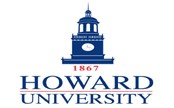 Howard University Institutional Biosafety CommitteeAmendment to an Approved IBC ProtocolInstructionsThe application for amendment form must be signed by the Principal InvestigatorPlease provide an amended version of the original IBC Application with all changes to the protocol Highlighted.This form must be submitted to ibc.orrc@howard.eduYou are reminded that the proposed amendment must not be implemented without prior written approval from the IBCAssurance and SignatureI agree that the above information is accurate, and that the project will continue in accordance with the original IBC approved protocol dated 	 and any approved amendments.Signature of Principal Investigator/Co Investigator and Date:IBC Protocol No:Date of approval letter:Principal Investigator:Co-Investigators:Protocol Title:Reason for requesting amendmentSupporting Documents[list all amended documents submitted including updated versions and dates as well as any additional attachments related to the amendment here]